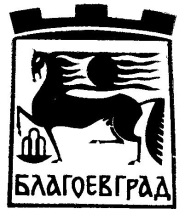 О Б Щ И Н А   Б Л А Г О Е В Г Р А ДИзх. № ……………………….ДО ПРЕДСЕДАТЕЛЯНА ОБЩИНСКИ СЪВЕТБЛАГОЕВГРАДП  Р  Е  Д  Л  О  Ж  Е  Н  И  ЕОТ МЕТОДИ БАЙКУШЕВ -  КМЕТ НА ОБЩИНА БЛАГОЕВГРАД	Относно: Заявление с наш вх. № 21-00-2/11.01.2024 г. от проф. д-р Васил Жечев – Президент на „Колеж по туризъм“ – Благоевград за учредяване възмездно право на ползване върху общински нежилищни имотиУВАЖАЕМИ ДАМИ И ГОСПОДА ОБЩИНСКИ СЪВЕТНИЦИ,	В изпълнение на Решение № 290 по Протокол № 12/28.09.2018 г. на Общински съвет – Благоевград е сключен договор № 601844/22.10.2018 г. между Община Благоевград и „Колеж по туризъм“ - Благоевград за учредяване възмездно право на ползване върху общински нежилищни имоти, частна общинска собственост съгласно АОС № 1951/24.03.2010 г., както следва: Самостоятелен обект в сграда с идентификатор 04279.614.215.1.3 по КК на Благоевград, представляващ етаж ІІ-ри от сграда с административен адрес гр. Благоевград, ул. „Брегалница“ № 2, с предназначение за учебна дейност;Самостоятелен обект в сграда с идентификатор 04279.614.215.1.4 по КК на Благоевград, представляващ етаж ІІІ-ри от сграда с административен адрес гр. Благоевград, ул. „Брегалница“ № 2, с предназначение за учебна дейност;Самостоятелен обект в сграда с идентификатор 04279.614.215.1.5 по КК на Благоевград, представляващ етаж ІV-ри от сграда с административен адрес гр. Благоевград, ул. „Брегалница“ № 2, с предназначение за учебна дейност;Горецитираният договор е сключен за срок от 10 години и изтича на 22.10.2028 г.Във връзка с предстояща през месец май 2024 г. институционална акредитация на висшето училище, чиято валидност съгласно Закона за висшето образование е 6 години, в общинска администрация Благоевград е постъпило писмо с наш вх. № 21-00-2/11.01.2024 г. от проф. д-р Васил Жечев – президент на „Колеж по туризъм“ – Благоевград с искане за сключване на нов 10 годишен договор за учредяване право на ползване върху общинските имоти.  	С писмо с наш изх. № 21-00-2/06.02.2024 г. е изпратено запитване от името на Община Благоевград до Национална агенция за оценяване и акредитация за изразяване на становище относно необходимостта Висшето училище да притежава собственост или право на ползване върху недвижими имоти за получаване на акредитация.	Видно от получения отговор с наш вх. № 07-00-33/16.02.2024 г. от Национална агенция за оценяване и акредитация, наличието на право на собственост или учредено право на ползване върху недвижи имоти, които служат за провеждане на обучението, с валидност на целия шестгодишен период, за който се отнася акредитацията е задължително условие, за да не бъде направен отказ от акредитирате на Висшето учебно заведение.	Тъй като, съгласно чл. 39, ал. 2 от ЗОС срокът на правото на ползване не може да бъде по-дълъг от 10 години, продължаването срока на сключения договор ще надвиши законово предвидения такъв. Това налага сключването на нов договор за учредяване възмездно право на ползване за срок от 6 (шест) години.	С писмо с наш вх. № 21-00-12/21.03.2024 г., проф. д-р Васил Жечев – Президент на „Колеж по туризъм“ - Благоевград посочва подробно за какво се ползват предоставените общински имоти, формите на обучение и броя на студентите, посещаващи учебното заведение.	Общинските имоти са включени под № 5, в раздел ІХ на Приложение № 1 към Годишната програма за управление и разпореждане с имотите – общинска собственост за 2024 година.	Предвид гореизложените факти и обстоятелства, предлагам общинските съветници на свое заседание да вземат следнотоР Е Ш Е Н И Е:	1. На основание чл. 21, ал. 1, т. 8 и ал. 2 от Закона за местното самоуправление и местната администрация, Общински съвет Благоевград упълномощава Кмета на Община Благоевград да предприеме действия за прекратяване на договор № 601844/22.10.2018 г., с който е учредено възмездно право на ползване върху общински имоти на “Колеж по туризъм“ – Благоевград.  	2. На основание чл. 21, ал. 1, т. 8 и ал. 2 от ЗМСМА, чл. 39, ал. 2 и ал. 3 от ЗОС, във връзка с чл. 70, ал. 2, т. 6 от Наредбата за реда за придобиване, управление и разпореждане с общинско имущество, Общински съвет – Благоевград дава съгласие да се учреди възмездно право на ползване, за срок от 6 (шест) години на Частно висше училище „Колеж по туризъм“ – Благоевград, ЕИК 101651748, със седалище и адрес на управление гр. Благоевград, ул. „Полк. Димов“ № 1, представлявано от проф. д-р Васил Жечев“ – президент на колежа върху следните общински нежилищни имоти, частна общинска собственост съгласно АОС № 1951/24.03.2010 г.:Самостоятелен обект в сграда с идентификатор 04279.614.215.1.3 по КК на Благоевград, представляващ етаж ІІ-ри от сграда с административен адрес гр. Благоевград, ул. „Брегалница“ № 2, с площ 640 кв.м, с предназначение за учебна дейност;Самостоятелен обект в сграда с идентификатор 04279.614.215.1.4 по КК на Благоевград, представляващ етаж ІІІ-ри от сграда с административен адрес гр. Благоевград, ул. „Брегалница“ № 2, с площ 640 кв.м, с предназначение за учебна дейност;Самостоятелен обект в сграда с идентификатор 04279.614.215.1.5 по КК на Благоевград, представляващ етаж ІV-ри от сграда с административен адрес гр. Благоевград, ул. „Брегалница“ № 2, с площ 640 кв.м, с предназначение за учебна дейност;3. Упълномощава Кмета на община Благоевград да сключи договор за учредяване възмездно право на ползване съгласно т. 2 от настоящото решение по цени, определени в Приложение № 8 към Наредбата за реда за придобиване, управление и разпореждане с общинско имущество – група Е, към която се отнасят частни учебни заведения, зона ІІ, базисна месечна наемна цена – 0,84 лв./кв.м – без ДДС.МЕТОДИ БАЙКУШЕВКМЕТ НА ОБЩИНА БЛАГОЕВГРАД